（シート２追加様式　表）シート２追加様式：相談の記録用紙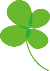 ●相談の記録※シート２やシート３に書ききれない場合や、相談に行く前に書き留めるメモとして、ノートのようにお使いください。あらかじめコピーしておき、学年ごとに1枚ずつ使うこともできます。（シート２追加様式　裏）ふりがなふりがな男・女生年月日平成・令和　　年　　月　　日本人の名前本人の名前男・女生年月日平成・令和　　年　　月　　日相談日（年齢・学年）相 談 内 容相 談 内 容相 談 内 容相 談 内 容相 談 内 容相談日（年齢・学年）相 談 内 容